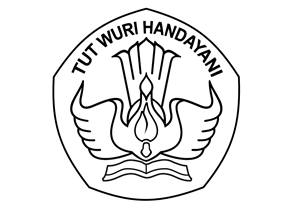 SURAT PERNYATAAN KOMITMENKEGIATAN PENDAMPINGAN PEMBINAAN AKREDITASI PROGRAM STUDI TIDAK MEMENUHI SYARAT PERINGKAT (TMSP) BAGI PERGURUAN TINGGIDI LINGKUNGAN LLDIKTI WILAYAH IIISaya yang bertanda tangan di bawah ini:Nama				:Jabatan				:Perguruan Tinggi		:Nomor Tlp/Hp.		:Dengan ini menyatakan bahwa Perguruan Tinggi akan berkomitmen:Mengikuti seluruh Kegiatan Tahapan Pendampingan Pembinaan Akreditasi Program Studi TMSP bagi Perguruan Tinggi di Lingkungan LLDIKTI Wilayah III sampai selesai;Menyusun Dokumen SPMI dan/atau KPT sesuai yang diminta oleh Panitia LLDIKTI Wilayah III dan Narasumber;Memenuhi seluruh kriteria dan syarat perlu Peringkat Akreditasi yang meliputi Sumber Daya Manusia, Sistem Penjaminan Mutu, dan Kurikulum; danMenerima seluruh hasil yang direkomendasikan oleh LLDIKTI Wilayah III kepada Ditjen Diktiristek atau Ditjen Pendidikan Vokasi.Demikian Surat Pernyataan Komitmen ini dibuat dengan sesungguhnya dan untuk dipergunakan sebagaimana mestinya.									Jakarta, .............................. 2022Yang Menyatakan,Rektor/Ketua/DirekturPerguruan Tinggi........................Mengetahui,Pimpinan/PengurusYayasan............................